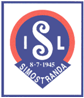 Simostranda IL har gleden av å innby tilSpareBank 1 Cup skiskyting07. og 08. desember 2019Rennene arrangeres etter gjeldene regelverk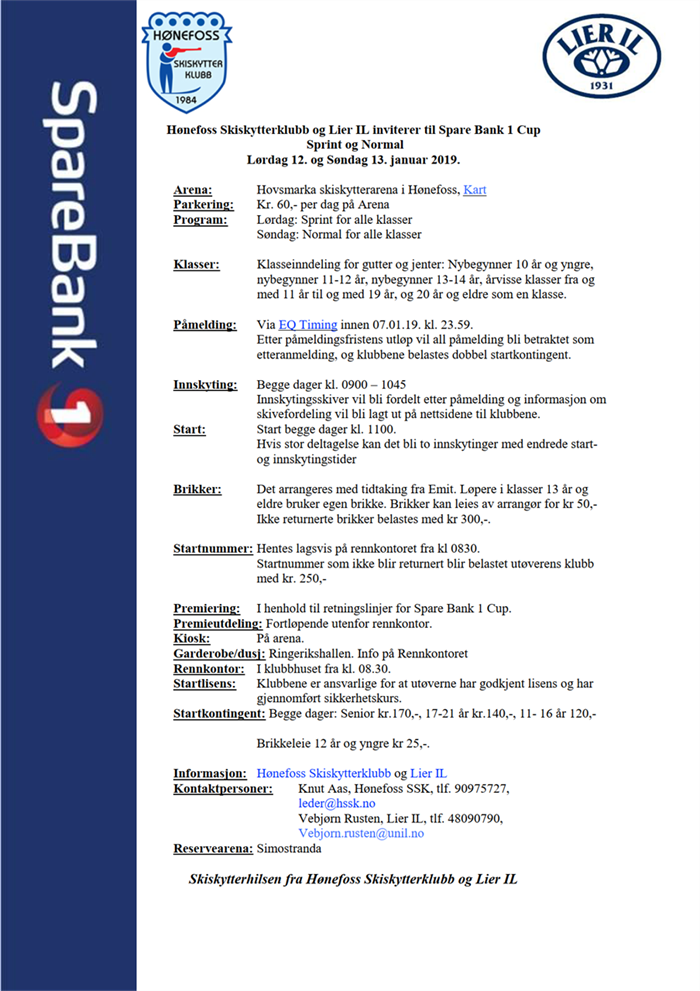 fra NSSF med tillegg fra   BSSK for Sparebank 1 cupSted:	Eikvang, Simostranda                                                      Parkering:	Kr 50,- på arena                                                      Program:	Lørdag:                    Normal – alle klasserSøndag: 	Sprint – alle klasserPåmelding:	Via EQ Timing AS innen 02.12.19 kl. 23.59.59.Fullstendig terminliste - Norges SkiskytterforbundInnskyting:	Ved stor påmelding vil det bli delt innskyting og ev. endring tidspunkt                                 første innskyting – første innskyting fra kl. 08:00 til 09:45 – følg med på hjemmesiden for tidspunktet for andre innskyting – innskytingskiver                                 fordeles klubbene etter påmelding – blir lagt ut på vår hjemmeside.Start:	Kl. 10.00 – endring første start ved stor påmelding og ev. andre pulje                                 blir lagt ut på hjemmesidenStartnummer:	Hentes lagvis på rennkontoret.Startnummer som ikke blir returnert blir belastet utøverens klubb med kr 250,-Premiering:	I samsvar med retningslinjer for SpareBank 1 Cup.                                 Premiering på arena/Eikvang fortløpende.Garderobe/dusj:	På EikvangRennkontor:	På arena fra kl. 07:30Startlisens:	Klubbene er ansvarlig for at påmeldte deltakere har godkjent lisens og har gjennomført sikkerhetskurs.                                                      Startkontingent:	Junior/Senior = kr 140,-13 – 16 år = kr 120,- (forutsetter egen brikke)12 år og yngre = kr 145,- (inkludert kr 25,- i brikkeleie)Alle t.o.m 12 år bruker arrangøren sine brikker.Alle f.o.m 13 år bruker egne brikker eller leier på rennkontoret.Brikkeleie kr 50,-Kontaktpersoner:Rennleder lørdag:                                 PåmeldingsansvarligOdd Ramstad                                        Helge BendiksbyOdd.ramstad@gmail.com                    helge.bendiksby@gmail.comMobil: 92427627		                     Mobil: 92205639Rennleder søndag:Jens Schjerven		                                                                   jens.schjerven@gmail.com            Mobil:93262923		              TD blir oppsatt fra Svene IL                                                      Rennet er åpent for alle klubber/utøvere – også utenfor Buskerud                                                      NB! Endringer i tider kan bli nødvendig. Endringer vil bli publisert på                                                       Velkommen til en trivelig helg på Simostranda!